Application Form for Grades K – 9Projects, presentations, materials and resources in Yukon schoolsCanada Water Week School Presentations Survey Results May 2017MethodologyEach of the participating schools were contacted by email during the week of their presentation with a link to an online survey (Appendix 1). Respondents were asked to rank their satisfactory with the presenters performance and the suitability of the presentation. For the purpose of summarizing these results, the following values are assigned to the levels of satisfaction:1 – Very Unsatisfied 2 – Unsatisfied– Neutral– Satisfied– Very SatisfiedAdditionally, respondents were asked if they would be likely to request or recommend this presentation in future years, and given the opportunity to provide an open comment.Results31 responses were received, this is a high response rate considering 69 classes were visited and many of these were a part of multiple presentations for a single school where there was only one contact person for the school.Responses were overwhelmingly positive, with 29 respondents answering “yes” to the question if they would be likely to request or recommend this presentation in future years. 1 responded “no”, 1 responded as “unsure”.All presentations scored well in the six satisfactory questions (Table 1), particularly with respect to presenter’s ability to communicate and presenter’s enthusiasm.Only 3 responses contained a score of 3 or lower in any of the six satisfactory questions.Table 1: Results of the satisfactory questions expressed as an average for each presentation.SummaryOverall, responses from teachers were positive for this year’s water week presentations. The main takeaways from the survey include:The importance of communicating ahead of time to schools the type of presentation being provided, particularly with respect to the length of time required and explicitly stating whether it is an indoor or outdoor presentation.The Sum of Parts presentation was originally advertised for grades 5-9 but it may be best suited for older classes, as it was well received at the high school level. Sum of the Parts was less successful at classes where engaging students was more of a challenge.There continues to be a desire for hands-on and/or outdoor activities.Appendix 1: Online Survey Form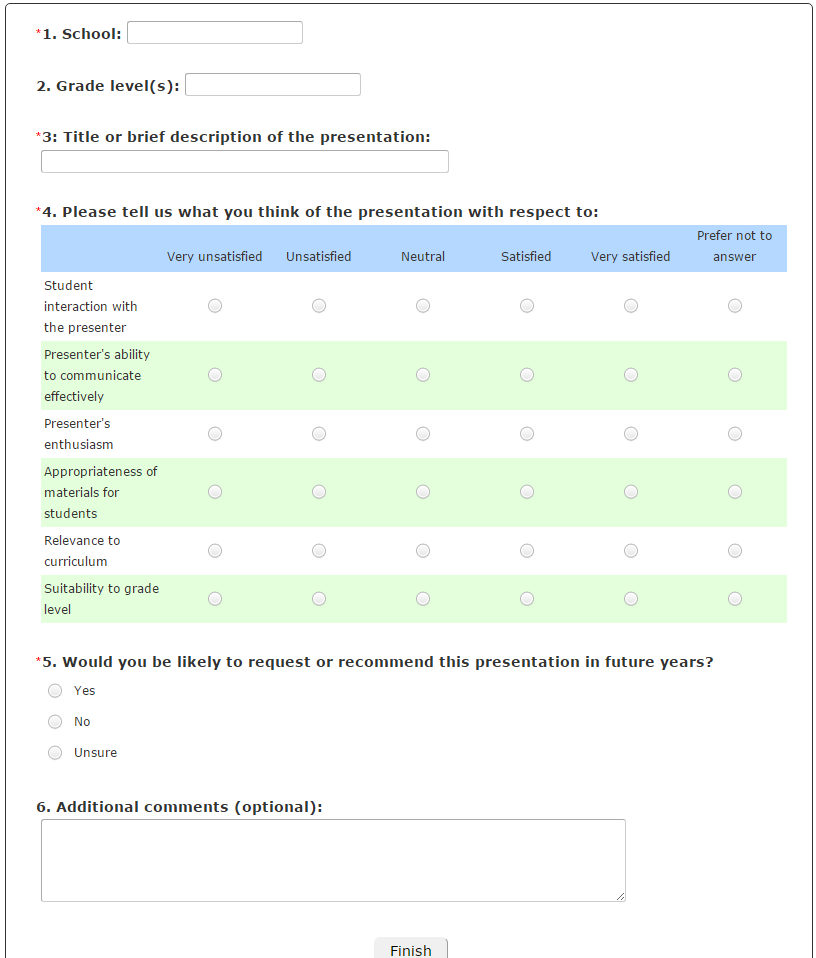 Application for: Projects, Presentations __x___Resources, Materials _____Application for: Projects, Presentations __x___Resources, Materials _____Application for: Projects, Presentations __x___Resources, Materials _____Application for: Projects, Presentations __x___Resources, Materials _____Application for: Projects, Presentations __x___Resources, Materials _____Agency/Department: EnvironmentDate of Submission: Feb 15, 2018Contact Name: Tyler WilliamsPhone Number: 667-3411Email: tyler.williams@gov.yk.caAgency/Department: EnvironmentDate of Submission: Feb 15, 2018Contact Name: Tyler WilliamsPhone Number: 667-3411Email: tyler.williams@gov.yk.caAgency/Department: EnvironmentDate of Submission: Feb 15, 2018Contact Name: Tyler WilliamsPhone Number: 667-3411Email: tyler.williams@gov.yk.caAgency/Department: EnvironmentDate of Submission: Feb 15, 2018Contact Name: Tyler WilliamsPhone Number: 667-3411Email: tyler.williams@gov.yk.caAgency/Department: EnvironmentDate of Submission: Feb 15, 2018Contact Name: Tyler WilliamsPhone Number: 667-3411Email: tyler.williams@gov.yk.caRequest initiated by: EnvironmentRequest initiated by: EnvironmentRequest initiated by: EnvironmentRequest initiated by: EnvironmentRequest initiated by: EnvironmentTitle of project, presentation, resource or material: Canada Water Week PresentationsTitle of project, presentation, resource or material: Canada Water Week PresentationsTitle of project, presentation, resource or material: Canada Water Week PresentationsTitle of project, presentation, resource or material: Canada Water Week PresentationsTitle of project, presentation, resource or material: Canada Water Week PresentationsGradeSubjectBig IdeasCurricular CompetenciesContent2ScienceWater is essential to all living things, and it cycles through the environmentIdentify simple patterns and connectionsCompare observations with predictions through discussionthe water cycle3ScienceWind, water, and ice change the shape of the landCompare results with predictions, suggesting possible reasons for findingstransfer of thermal energy4ScienceEnergy can be transformedExperience and interpret the local environmentCompare results with predictions, suggesting possible reasons for findingsphases of matter7ScienceEarth and its climate have changed over geological timeExperience and interpret the local environmentSeek patterns and connections in data from their own investigations and secondary sourcesevidence of climate change over geological time and the recent impacts of humans:How will this presentation, project, resource or material enhance Yukon schools?- Provides students lessons using Yukon specific environmental content.- Inspires students through access to scientists, providing real world examples of careers inenvironmental science.How will this presentation, project, resource or material enhance Yukon schools?- Provides students lessons using Yukon specific environmental content.- Inspires students through access to scientists, providing real world examples of careers inenvironmental science.How will this presentation, project, resource or material enhance Yukon schools?- Provides students lessons using Yukon specific environmental content.- Inspires students through access to scientists, providing real world examples of careers inenvironmental science.How will this presentation, project, resource or material enhance Yukon schools?- Provides students lessons using Yukon specific environmental content.- Inspires students through access to scientists, providing real world examples of careers inenvironmental science.How will this presentation, project, resource or material enhance Yukon schools?- Provides students lessons using Yukon specific environmental content.- Inspires students through access to scientists, providing real world examples of careers inenvironmental science.Please list and attach any professional review of this work.The majority of water week presentations are developed from lessons published by the educationalfoundation Project Wet (https://www.projectwet.org).Please list and attach any professional review of this work.The majority of water week presentations are developed from lessons published by the educationalfoundation Project Wet (https://www.projectwet.org).Please list and attach any professional review of this work.The majority of water week presentations are developed from lessons published by the educationalfoundation Project Wet (https://www.projectwet.org).Please list and attach any professional review of this work.The majority of water week presentations are developed from lessons published by the educationalfoundation Project Wet (https://www.projectwet.org).Please list and attach any professional review of this work.The majority of water week presentations are developed from lessons published by the educationalfoundation Project Wet (https://www.projectwet.org).Any additional information that you would like to supply should be provided on separate pages.Canada Water Week school presentations are an annual event, results from last year’s teacher survey are attached.Any additional information that you would like to supply should be provided on separate pages.Canada Water Week school presentations are an annual event, results from last year’s teacher survey are attached.Any additional information that you would like to supply should be provided on separate pages.Canada Water Week school presentations are an annual event, results from last year’s teacher survey are attached.Any additional information that you would like to supply should be provided on separate pages.Canada Water Week school presentations are an annual event, results from last year’s teacher survey are attached.Any additional information that you would like to supply should be provided on separate pages.Canada Water Week school presentations are an annual event, results from last year’s teacher survey are attached.Forward application to the Project Approval Committee: curriculum@gov.yk.caForward application to the Project Approval Committee: curriculum@gov.yk.caForward application to the Project Approval Committee: curriculum@gov.yk.caForward application to the Project Approval Committee: curriculum@gov.yk.caForward application to the Project Approval Committee: curriculum@gov.yk.caDepartment Resource Committee Review Date: _____________________Department Resource Committee Review Date: _____________________Department Resource Committee Review Date: _____________________Department Resource Committee Review Date: _____________________Department Resource Committee Review Date: _____________________Approved: Yes _____              No _____Reasons if application is declined: Approved: Yes _____              No _____Reasons if application is declined: Approved: Yes _____              No _____Reasons if application is declined: Approved: Yes _____              No _____Reasons if application is declined: Approved: Yes _____              No _____Reasons if application is declined: Approved for: Approved for: Approved for: Approved for: Approved for: Restrictions, if any: Restrictions, if any: Restrictions, if any: Restrictions, if any: Restrictions, if any: Number of Presentation	ResponsesPresenter'sStudent	ability to	Appropriatenessinteraction	communicate	Presenter's	of materials for  Relevence to  Suitability to with presenter	effectively	enthusiasm		students	curriculum	grade levelPresenter'sStudent	ability to	Appropriatenessinteraction	communicate	Presenter's	of materials for  Relevence to  Suitability to with presenter	effectively	enthusiasm		students	curriculum	grade levelPresenter'sStudent	ability to	Appropriatenessinteraction	communicate	Presenter's	of materials for  Relevence to  Suitability to with presenter	effectively	enthusiasm		students	curriculum	grade levelPresenter'sStudent	ability to	Appropriatenessinteraction	communicate	Presenter's	of materials for  Relevence to  Suitability to with presenter	effectively	enthusiasm		students	curriculum	grade levelPresenter'sStudent	ability to	Appropriatenessinteraction	communicate	Presenter's	of materials for  Relevence to  Suitability to with presenter	effectively	enthusiasm		students	curriculum	grade levelH2O Olympics	12Sum of Parts	8Sandbox/Watersheds	7Bacteria in Water	2Measuring Snow	1H2O Olympics	12Sum of Parts	8Sandbox/Watersheds	7Bacteria in Water	2Measuring Snow	15.0	5.0	5.05.0	5.0	5.04.84.54.9H2O Olympics	12Sum of Parts	8Sandbox/Watersheds	7Bacteria in Water	2Measuring Snow	14.34.6	4.64.44.34.4H2O Olympics	12Sum of Parts	8Sandbox/Watersheds	7Bacteria in Water	2Measuring Snow	14.95.0	5.04.64.7	4.74.7	4.7H2O Olympics	12Sum of Parts	8Sandbox/Watersheds	7Bacteria in Water	2Measuring Snow	15.0	5.0	5.0	5.0	5.0	5.05.0	5.0	5.0	5.0	5.0	5.05.0	5.0	5.0	5.0	5.0	5.05.0	5.0	5.0	5.0	5.0	5.05.0	5.0	5.0	5.0	5.0	5.0H2O Olympics	12Sum of Parts	8Sandbox/Watersheds	7Bacteria in Water	2Measuring Snow	15.0	5.0	5.0	5.05.0	5.0	5.0	5.05.0	5.0	5.0	5.04.05.0